Social Cooperatives International School 2016 #SCIS2016Naples, 20th-23rd October 2016 – Hotel Plaza, Piazza Principe Umberto, 23Social cooperatives are among the most vital actors of the economy in today’s world, showing the capacity to understand the great change and challenges that our societies face today.In Italy, social cooperatives are the landmark of social services and assistance to persons in difficult situations and at risk of social exclusion. Furthermore, they are a crucial provider of work opportunities for disadvantaged persons. At international level, social cooperatives are growing steadily, inspiring innovative solutions in different social and economic context, and governments in many countries are interested in creating favourable regulatory frameworks to recognise and promote them.The Social Cooperatives International School addresses itself to entrepreneurs, thinkers and practitioners. It is a unique opportunity for discussion and dialogue between social co-operators from Italy and other countries, promoting exchanges of experience and the development of social cooperatives and their networks, both at local and international level.In its 2016 edition, the School will focus on local development, partnership between social cooperatives and conventional enterprises (profit / non-profit) and financial instruments for the development of social cooperatives. A specific seminar with Italian and International institutions will discuss the role of social cooperatives in “The challenge of migrations: policies, inclusion, international development cooperation”. The School is a place to discuss and exchange views, approaches, and solutions. The School aims to facilitate networking and growth the activity of social cooperatives connecting local actions to the international dimension, sharing common goals and strategies to respond to the needs of communities.In the International School, the diversity of actors becomes a strategic asset and everyone can bring something from his/her own experience of everyday life as a social cooperator. At the same time, participants will meet different visions and models and enrich their own toolbox with new instruments. Each training session will include an introductory part on the session topic, the presentation of two cases (one from Italy and one from another country) and a discussion workshop among participants.International School 2015, watch the video: https://www.youtube.com/watch?v=E8UXYk1Ic9U General information and programmeSession 1 – Introduction to the international schoolThe opening session of the International School will provide an overview of social cooperatives in the world, the different normative frameworks and recent trends in the provision of social services, social assistance, education, work integration of disadvantaged persons.[Case analysis] Social cooperatives in action: presentation of two casesSession 2 – Social cooperatives and local developmentEvery country (Italy and other countries) has areas where the decrease of socio-economic factors can lead to social exclusion and marginalisation of entire communities. In these areas, social cooperatives are increasingly proving their capacity of inclusion, promoting local development, building new connections with local actors (municipality, associations etc…) and strengthening strategic partnerships with conventional enterprises and clusters. [Case analysis] Two examples of local development and social cooperativesSession 3 – Partnerships between social cooperatives and conventional enterprisesSocial cooperatives and conventional enterprises can promote strategic partnerships to enhance the capacity of combining the social value of the former with the managerial competences and excellence in producing goods and services of the latter. Creation of work opportunities for disadvantaged persons and their integration in conventional enterprises, promotion of welfare solutions for employee are among the most common forms of collaboration.In a special session, four people among the participants will present and discuss their innovative project with Santo Versace, President Founder of Fondazione Altagamma.A round table will present some examples and strategies for the development of effective partnerships.Session 4 – Financial instruments for the development of social cooperativesThe session will analyse the financial needs of social cooperatives, presenting different levers that can be activated and their connection with the different steps in the development process of the cooperative: start up, consolidation, innovation, etc. The session will provide an overview of funding programs that have been developed in Italy (CFI, Fondazione con il Sud, Social Bonds, etc.) and cases from other countries.[Case analysis] Learning from experience: two financial instrumentsSeminar “The challenge of migration: policies, inclusion and international development cooperation”According to UN estimates, the number of migrants has been increasing steadily in recent years and involved, in 2013, 232 million people, namely 3.2% of the world population. The seminar will explore the different aspects of migration and the role of the cooperative movement in migration policies, integration and international development cooperation, with the participation of experts from Italian and International institutions.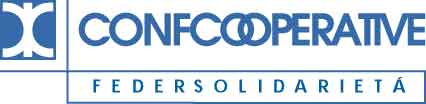 